Клуб гитарной песни КГУ«УНИВЕР-SOUND»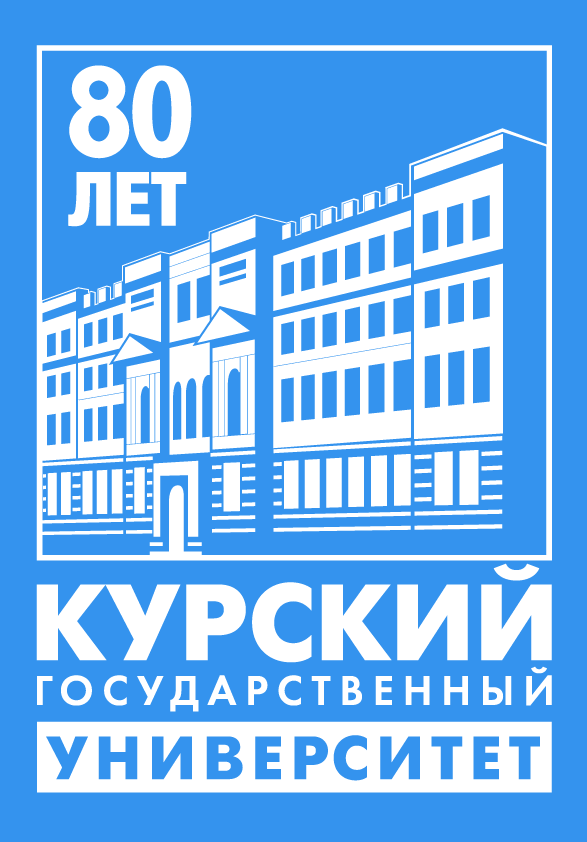 приглашает всех любителей хорошей гитарной песни – от бардовской до акустического рока !Если Вы:- ИГРАЕТЕ НА ГИТАРЕ И ПОЁТЕ !- ПИШЕТЕ СТИХИ И ПЕСНИ !- НЕ ИГРАЕТЕ НА ГИТАРЕ, НО ХОТИТЕ НАУЧИТЬСЯ !                                           - НЕ ПИШЕТЕ СТИХИ И ПЕСНИ,                                               НО ЛЮБИТЕ ИХ !И, ГЛАВНОЕ, ЕСЛИ ВЫ ИНТЕРЕСНЫЙ ЧЕЛОВЕК И ХОРОШИЙ ТОВАРИЩ, МЫ ЖДЁМ ВАС !!!Обращаться ежедневно, после 13:30, в ауд. 78 «А», 78 управления по воспитательной работе в главном корпусе,  или по электронному адресу uvr@kursksu.ruПодробности – по телефонам:70 54 358 920 267 44 40МИНЗДРАВ ПРЕДУПРЕЖДАЕТ:                   ОТ ГИТАРЫ БОЛЯТ ПАЛЬЦЫ,НО ПОЁТ ДУША !!! 